REGULAMENTO DO CONCURSO DE DECORAÇÃO NATALINA: VOLCIR CANUTO, Prefeito Municipal de Brunópolis, no uso de suas atribuições e na forma da Lei 1068/2023, aprova o Regulamento do Concurso Municipal de Decoração Natalina denominada: Brunópolis Iluminada 2023.I – OBJETIVO1.1 - O Concurso Brunópolis Iluminada 2023 consiste no incentivo a decoração natalina, valorizando, através de premiação, o embelezamento dos pontos comerciais (vitrines) e das residências da cidade, tornando o Município de Brunópolis mais atrativo, e tem como principais objetivos, entre outros:Resgatar o espírito natalino, mantendo o espírito de celebração da vida e reafirmação de valores universais, como fraternidade, justiça e solidariedade;Estimular o envolvimento, a participação e a criatividade da comunidade, famílias, entidades e empresas, decoradores, artistas plásticos, artesãos, associações diversas;Tornar nossa cidade mais bela para as festividades natalinas;Impulsionar as vendas do comércio e serviços;Promover a imagem do município de Brunópolis.Envolver no clima do evento a população em geral e o comércio de todos os segmentos;Espalhar o clima natalino por toda a cidade, através de decoração, Reviver as tradições do Natal com respeito e amor ao próximo, para estimular a criatividade dos munícipes em uma competição saudável;1.2 - O Concurso Brunópolis Iluminada, será desenvolvido no âmbito  das áreas 1 – Brunópolis e 2 - Distrito de Marombas, conforme disposto na Lei 1068/2023.II – DA PROMOÇÃO2.1 - O Concurso é promovido pela Prefeitura Municipal de Brunópolis, coordenado por uma Comissão Especial, e desenvolvido conjuntamente com as Secretarias Municipais, com o apoio da Câmara Municipal de Vereadores, e demais Órgãos e Instituições que venham colaborar de forma voluntária, e com o intuito de contribuir para a consecução dos objetivos propostos pelo Concurso. III – DA ORGANIZAÇÃO 3.1 – O Concurso será Organizado por uma Comissão Especial, designada pelo Prefeito Municipal, e será composta por três membros de servidores municipais.3.2 - A Coordenação da Comissão será exercida por um servidor da administração.3.3 – Os membros da Comissão prestarão serviços voluntários, sem o direito de qualquer tipo de remuneração pelo exercício das funções no periodo.IV – DA PARTICIPAÇÃO 4.1 - Os participantes serão classificados em 2 (duas) Categorias:a) COMÉRCIO E SERVIÇOS (Lojas diversas, supermercados, bares lanchonetes e restaurantes, hotel, estabelecimentos bancários, postos de combustíveis, estabelecimentos prestadores de serviço, etc.)b) RESIDÊNCIAS 4.2 – Todos os Imóveis Residenciais da cidade de Brunópolis, conforme definição das áreas previstas na Lei e deferidas pela Comissão Organizadora.4.3 - É vedado a participação no Concurso:4.3.1 - De residências, comércios e/ou serviços pertencentes a Agentes Políticos do Município (Prefeito, Vice Prefeito, Vereadores e Secretários Municipais).4.3.2 – De residências, comércios e/ou serviços pertencentes a membros da Comissão Organizadora.V – DO PERIODO DE REALIZAÇÃO5.1 – O Concurso terá inicio em 01 de dezembro de 2023, e término em 05 de Janeiro de 2024.VI – DAS INSCRIÇÕES6.1 – As Inscrições serão recebidas na Prefeitura Municipal de Brunópolis, no Departamento de administração, no período de 30 de Novembro a 15 de Dezembro de 2023.6.2 - A Inscrição de qualquer participante está sujeita ao atendimento das disposições do presente regulamento.6.3 - Para a inscrição os interessados deverão preencher Documento próprio, conforme Anexo I ou Anexo II, deste regulamento, anexando cópia de comprovante de endereço do imóvel. (conta de Água, Luz, telefone ou carnê do IPTU, etc...).6.4 - As inscrições deverão ser feitas por categoria, representadas da seguinte forma:a) Imóveis residenciais: deverão ser inscritas pelo morador.b) Imóveis comerciais e de serviços: deverão ser inscritos pelos proprietários.6.4 - Os participantes com sua Inscrição deferida autorizam a divulgação da Decoração através de mídias locais e regionais.VII – DA PREMIAÇÃO7.1  - O Concurso premiará as 6 (seis) melhores Decorações na Categoria Comércio de Serviços e as 6 (seis) melhores Decorações na Categoria Residências.7.2 – As Premiações, na forma pecuniária ou bem material, no valor total de R$ 12.150,00 (doze mil cento e cinquenta reais) obedecerão aos seguintes valores, conforme classificação, em cada Categoria:I – CATEGORIA COMÉRCIO E SERVIÇOS:1º Lugar – R$ 1.000,00 (um mil reais);2º Lugar – R$ 800,00 (oitocentos reais);3º Lugar – R$ 700,00 (setecentos reais);4º Lugar – R$ 600,00 (seiscentos reais);5º Lugar – R$ 500,00 (quinhentos reais)6º Lugar – R$ 450,00 (quatrocentos e cinquenta reais)II – CATEGORIA RESIDÊNCIAL:a)	Área 1:1º Lugar – R$ 1.000,00 (um mil reais);2º Lugar – R$ 800,00 (oitocentos reais);3º Lugar – R$ 700,00 (setecentos reais);4º Lugar – R$ 600,00 (seiscentos reais);5º Lugar – R$ 500,00 (quinhentos reais)6º Lugar – R$ 450,00 (quatrocentos e cinquenta reais)b)	Área 2:1º Lugar – R$ 1.000,00 (um mil reais);2º Lugar – R$ 800,00 (oitocentos reais);3º Lugar – R$ 700,00 (setecentos reais);4º Lugar – R$ 600,00 (seiscentos reais);5º Lugar – R$ 500,00 (quinhentos reais)6º Lugar – R$ 450,00 (quatrocentos e cinquenta reais)7.3 – A Classificação Geral, em cada Categoria, será feita através da soma do maior número de pontos. VIII – DA COMISSÃO JULGADORA8.1 – A Comissão Julgadora será composta por 3 (três) membros, designados pela Comissão Organizadora do Concurso, através de documento próprio de investidura nas funções.8.2 – Dentre os membros da Comissão Julgadora, um Membro eleito entre Eles será designado Coordenador da Comissão.8.3 – Os Membros serão escolhidos entre pessoas idôneas, de maior idade, residentes em outros Municípios da região.8.4 – É vedado a designação de Membros da Comissão Julgadora com grau de parentesco, com qualquer um dos Inscritos no Concurso Brunópolis. 8.4 – O trabalho dos membros da Comissão Julgadora será exercido na forma de trabalho voluntario.IX – A AVALIAÇÃO 9.1 - A avaliação dos participantes do Concurso será feito por Categoria.9.2 – A avaliação será feita através de visitas aos Inscritos, tantas quantas vezes forem necessárias. 9.3 – A avaliação será feita mediante a pontuação dos seguintes quesitos:9.3.1. Mais iluminada: a) aproveitamento e potencialização da luz para a criação de cenário vitrine, destaque de produtos, iluminação de fachadas, jardins, árvores de calçada;b ) harmonia de cores9.3.2. Mais bonita:a) qualidade da visualização e exposição;b) cuidado com acabamentos;d) equilíbrio dos elementos da vitrine, fachada, jardins,etc;e) desenvolvimento do tema de Natal Brunópolis Iluminada 20239.3.3. Mais criativa:a) diversidade dos materiais utilizados para a confecção da decoração;b) aproveitamento de produtos do participante na composição da decoração;c) aproveitamento dos recursos naturais presentes nas fachadas, jardins, calçadas;d) utilização de materiais ecologicamente corretos, ou que possam ser reciclados ou reaproveitados;e) utilização de materiais e formas inusitadas na composição da decoração;f) Originalidade e criatividade9.3.4. Melhor tema natalino:a) desenvolvimento da temática do Natal na composição da decoração.b) Impacto Visual da decoração diurna e noturna;c) Harmonia e estética do conjunto9.4 – A Avaliação será feita no período de  20 a 21 de Dezembro de 2023.9.5 - Para efeito de julgamento somente será analisada a decoração externa do concorrente.9.6 - Em caso de empate, prevalecerá a melhor pontuação no item “Mais Criativa”.9.7. Persistindo o empate, a escolha do vencedor ficará a cargo da Comissão Julgadora, que levará em consideração os demais itens.9.8 – Os jurados atribuirão a cada Quesito notas de 1 (um a 10 (dez), podendo ser notas fracionadas para cada quesito, sendo que a classificação será feita pela soma total das notas  de cada categoria.9.9 – As decisões da Comissão Julgadora são soberanas, não cabendo a esta qualquer recurso ou contestação dos resultados.X – DA DIVULGAÇÃO DOS RESULTADOS E ENTREGA DA PREMIAÇÃO10.1 – A divulgação dos resultados será no dia 22 de Dezembro de 2023.	10.2 – A solenidade de Premiação dos classificados será feita no dia 22 de Dezembro de 2023, na praça de Brunópolis em horário a ser definido.XI – DAS DISPOSIÇÕES GERAIS11.1 - O material empregado na decoração ficará a cargo de cada participante com inteira liberdade de escolha.11.2 - O participante poderá iniciar a decoração a qualquer tempo e deverá estar atento para o prazo de inscrição e de início do julgamento, conforme disposto neste regulamento.11.3 - A decoração de Natal deverá permanecer montada até o dia 05 de Janeiro de 2023.11.4 - Cabe aos participantes tomar as providências necessárias para a inscrição no presente concurso dentro do prazo estabelecido.11.5 - A inscrição e participação neste concurso implicam o total conhecimento e aceitação deste regulamento pelos participantes, bem como de seus termos e condições.11.6 - Os trabalhos apresentados em desacordo com o regulamento ou realizados fora do prazo estabelecido serão desclassificados. O tema da decoração deverá ser diretamente ligado ao Natal.11.7 - Cada proprietário é responsável pela segurança da decoração de seu  imóvel e responsável pelas instalações elétricas e estrutural dos ornamentos.11.8 - Os participantes desde já autorizam o uso da sua imagem e da imagem de seu imóvel em matérias e ou propagandas deste Concurso, conforme descrito na Lei.11.9 - Os casos omissos e não previstos neste regulamento serão resolvidos pelos membros da Comissão Organizadora do Concurso Brunópolis Iluminada 2022.Brunópolis, 28 de Novembro de 2023.VOLCIR CANUTO PREFEITO MUNICIPALANEXO IFICHA DE INSCRIÇÃO CONCURSO DE NATAL “BRUNOPOLIS ILUMINADA 2023”CATEGORIA COMERCIAL FICHA NÚMERO __________ÀREA I                                                                                        AREA II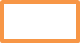 Nome Comércio___________________________________________________________CNPJ:___________________________________________________________________Endereço:________________________________________________________________Bairro: ____________________ número:_______________________________________Nº telefone Email 1:________________________________________________________________________________________________________________________________Representante legal:_______________________________________________________ Cpf:__________________________________________RESPONSÁVEL PELA DECORAÇÃO:Declaro estar de acordo com o regulamento do Concurso Decoração Natalina – Brunópolis Iluminada 2023, que a decoração de Natal deverá permanecer montada até o dia 05 de Janeiro de 2023, assim como autorizo o uso da minha imagem e do imóvel em matérias e ou propagandas deste Concurso, conforme descrito na Lei.BRUNÓPOLIS_____/______/2023.Por ser a verdade firmo o presente:RESPONSÁVEL:Nome Legível: ____________________________________Assinatura________________________________________ANEXO IIFICHA DE INSCRIÇÃO CONCURSO DE NATAL “BRUNOPOLIS ILUMINADA 2023”CATEGORIA RESIDENCIAL FICHA NÚMERO __________ÀREA I                                                                                         ÀREA  II                 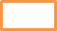 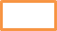 NOME DO MORADOR:_____________________________________________________ENDEREÇO:___________________________________________________Nº:________Bairro:__________________________________________________________________PONTO DE REFERÊNCIA:__________________________________________________TELEFONE:______________________________________________________________EMAIL:__________________________________________________________________RESPONSÁVEL PELA DECORAÇÃO:Declaro estar de acordo com o regulamento do Concurso Decoração Natalina – Brunópolis Iluminada 2023, que a decoração de Natal deverá permanecer montada até o dia 05 de Janeiro de 2023, assim como autorizo o uso da minha imagem e do imóvel em matérias e ou propagandas deste Concurso, conforme descrito na Lei.BRUNÓPOLIS_____/______/2023  .Por ser a verdade firmo o presente:RESPONSÁVEL:Nome Legível: ____________________________________Assinatura________________________________________